RAZREDNI ISPIT za učenika IVANA BUKOVIĆA (autolimar, 3.j razred) biti će održan prema sljedećem rasporedu:PRAKTIČNU NASTAVU UČENICI RJEŠAVAJU U DOGOVORU S MENTORIMA, A NA OSNOVU POTVRDE O ODRAĐENOJ PRAKSI!RAZREDNI ISPIT za učenika LUKU TURKALJA (vodoinstalater, 3.g razred) biti će održan prema sljedećem rasporedu:PRAKTIČNU NASTAVU UČENICI RJEŠAVAJU U DOGOVORU S MENTORIMA, A NA OSNOVU POTVRDE O ODRAĐENOJ PRAKSI!PREDMETNI ISPITI za učenika GABRIJELA JURKOVIĆA (autolakirer, 3.f razred) biti će održani prema sljedećem rasporedu:PRAKTIČNU NASTAVU UČENICI RJEŠAVAJU U DOGOVORU S MENTORIMA, A NA OSNOVU POTVRDE O ODRAĐENOJ PRAKSI!PREDMETNI ISPITI za učenika KRISTIJANA ILIĆA (autolakirer, 3.f razred) biti će održani prema sljedećem rasporedu:PRAKTIČNU NASTAVU UČENICI RJEŠAVAJU U DOGOVORU S MENTORIMA, A NA OSNOVU POTVRDE O ODRAĐENOJ PRAKSI!PREDMETNI ISPIT za učenika JOSIPA VELEČKOG (miorid, 3.k razred) biti će održan prema sljedećem rasporedu:PRAKTIČNU NASTAVU UČENICI RJEŠAVAJU U DOGOVORU S MENTORIMA, A NA OSNOVU POTVRDE O ODRAĐENOJ PRAKSI!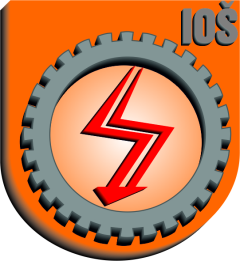      Slavonski BrodEugena Kumičića 55., 35 000 Slavonski Brod, Telefon: 035/410–542, 035/402–560, 035/402–561  Fax: 035/410–544OIB: 17534119664, e–mail: industrijskoobrtnickaskola@optinet.hr    URL: http:// ss-industrijsko-obrtnicka-sb.skole.hrR.BR.:RAZR. ODJELDATUM I VRIJEME POLAGANJAZANIMANJENASTAVNI PREDMETPREDMETNI NASTAVNIKRAZREDNIK1.3. j6.5.2015. u 10:40h, učionica 2AutolimarHrvatski jezikGordana Potnar MatkovićGordana Čarapović2.3. j5.5.2015. u 12:20h, učionica 5AutolimarNjemački jezikAmina JurišićGordana Čarapović3.3. j5.5.2015. u 11:30h, dvoranaAutolimarTjelesna i zdravstvena kulturaNenad ŽivkovićGordana Čarapović4.3. j6.5.2015. u 12:20h, kabinetAutolimarVjeronaukDalibor VeličkiGordana Čarapović5.3. j7.5.2015. u 12:20h, učionica 8AutolimarMatematika u struciTomislav MargetaGordana Čarapović6.3. j15.5.2015. u 10:40h, učionica 9VAutolimarOsnove automatizacijeOzren RomanjekGordana Čarapović7.3. j11.5.2015. u 10:40h, učionica 6VAutolimarOsnove elektrotehnike i elektronikeIvan BunjevacGordana Čarapović8.3. j12.5.2015. u 8:00h, učionica 5VAutolimarTehnike motornih vozilaDarko SamardžijaGordana Čarapović9.3. j11.5.2015. u 8:50h, učionica 12VAutolimarTehnologija autolimarijeJozo JelinićGordana Čarapović10.3. j13.5.2015. u 11:30h, učionica 3VAutolimarTehnologija održavanja vozilaJozo JelinićGordana Čarapović11.3. j12.5.2015. u 8:50h, učionica 13VAutolimarTehnologija održavanja vozila- izborna nastavaIvana VladićGordana Čarapović12.3. j14.5.2015. u 15.50h, kabinet strojarstvaAutolimarDijagnostika motornih vozila- izborna nastavaMario LovrićGordana Čarapović13.3. j13.5.2015. u 11.30h, učionica 3VAutolimarPraktična nastavaJozo JelinićGordana Čarapović     Slavonski BrodEugena Kumičića 55., 35 000 Slavonski Brod, Telefon: 035/410–542, 035/402–560, 035/402–561  Fax: 035/410–544OIB: 17534119664, e–mail: industrijskoobrtnickaskola@optinet.hr    URL: http:// ss-industrijsko-obrtnicka-sb.skole.hrR.BR.:RAZR. ODJELDATUM I VRIJEME POLAGANJAZANIMANJENASTAVNI PREDMETPREDMETNI NASTAVNIKRAZREDNIK1.3. g8.5.2015. u 7:10h,
učionica 2VodoinstalaterHrvatski jezikIvana Raič PilipovićOzren Romanjek2.3. g6.5.2015. u 10:40h, učionica 3VodoinstalaterEngleski jezikIvan SmolčićOzren Romanjek3.3. g5.5.2015. u 11:30h, dvoranaVodoinstalaterTjelesna i zdravstvena kulturaNenad ŽivkovićOzren Romanjek4.3. g6.5.2015. u 12:20h, kabinetVodoinstalaterVjeronaukDalibor VeličkiOzren Romanjek5.3. g7.5.2015. u 12:20h, učionica 8VodoinstalaterMatematika u struciTomislav MargetaOzren Romanjek6.3. g15.5.2015. u 10:40h, učionica 9VVodoinstalaterOsnove automatizacijeOzren RomanjekOzren Romanjek7.3. g8.5.2015. u 12h, učionica 9VodoinstalaterMatematika u struci- izborna nastavaTomislav MargetaOzren Romanjek8.3. g15.5.2015. u 11:20h, učionica 9VVodoinstalaterNove tehnologijeSiniša IvandićOzren Romanjek9.3. g14.5.2015. u 8:00h, učionica 2VVodoinstalaterTehnologija vodoinstalacijaAntun LabavićOzren Romanjek10.3. g13.5.2015. u 8:00h, učionica 5VVodoinstalaterTehnologija solarnih toplovodnih sustava-izborna nastavaAntun ĐurićOzren Romanjek11.3. g14.5.2015. u 8:00h, učionica 2VVodoinstalaterPraktična nastavaAntun LabavićOzren Romanjek     Slavonski BrodEugena Kumičića 55., 35 000 Slavonski Brod, Telefon: 035/410–542, 035/402–560, 035/402–561  Fax: 035/410–544OIB: 17534119664, e–mail: industrijskoobrtnickaskola@optinet.hr    URL: http:// ss-industrijsko-obrtnicka-sb.skole.hrR.BR.:RAZR. ODJELDATUM I VRIJEME POLAGANJAZANIMANJENASTAVNI PREDMETPREDMETNI NASTAVNIKRAZREDNIK1.3.f8.5.2015. u 10.40h, učionica 5AutolakirerTehnologija zanimanjaJasna PosavecAntonia Buruš Margeta2.3.f7.5.2015. u 7.10h, kabinetAutolakirerVjeronaukDalibor VeličkiAntonia Buruš Margeta3.3.f5.5.2015. u 8:00h, dvoranaAutolakirerTjelesna i zdravstvena kulturaNenad ŽivkovićAntonia Buruš MargetaR.BR.:RAZR. ODJELDATUM I VRIJEME POLAGANJAZANIMANJENASTAVNI PREDMETPREDMETNI NASTAVNIKRAZREDNIK1.3.f8.5.2015. u 10.40h, učionica 5AutolakirerTehnološke vježbeJasna PosavecAntonia Buruš Margeta2.3.f8.5.2015. u 10.40h, učionica 5AutolakirerPraktična nastavaJasna PosavecAntonia Buruš Margeta3.3.f5.5.2015. u 8:00h, dvoranaAutolakirerTjelesna i zdravstvena kulturaNenad ŽivkovićAntonia Buruš Margeta4.3.f7.5.2015. u 14:00h, kabinetAutolakirerEngleski jezikEdita MargetaAntonia Buruš MargetaR.BR.:RAZR. ODJELDATUM I VRIJEME POLAGANJAZANIMANJENASTAVNI PREDMETPREDMETNI NASTAVNIKRAZREDNIK1.3.k7.5.2015. u 14:00h, kabinetMioridEngleski jezikEdita MargetaMirjana Čretni